学⽣の⾝分異動等チェックシートの⼊⼒について休学・復学・退学等、⾝分異動等の申出を希望する学⽣は、下記 URL または QR コードから「学⽣の⾝分異動等チェックシート⼊⼒フォーム」にアクセスし必要事項を⼊⼒してください。⼊⼒後、フォーム内で登録したメールアドレスに「学⽣の⾝分異動等チェックシート受領書」及び開封⽤パスワードをメールに添付して送付しますので、各⾃印刷のうえ休学願等とともに所属学部・研究科教務学⽣担当係に提出してください。学⽣の⾝分異動等チェックシート⼊⼒フォームhttps://www.office.kobe-u.ac.jp/stdnt-shien/Idou_CheckSheet_form.html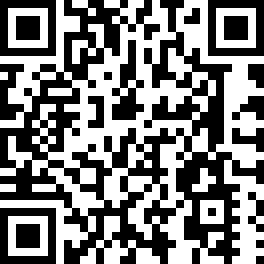 【手続きの流れ】①上記URL又はQRコードから「学生の身分異動等チェックシート」に入力する➁チェックシート受領書をメールにて受領後、印刷する➂休学願等を作成し、指導教員の確認印をいただく➃休学願等とチェックシート受領書を教務学生係に提出する　　年　　月　　日　神戸大学国際文化学部長　殿国際文化学部　学科　講座　学籍番号	氏名		電話番号E-mail	住所（〒　　　　）復学願下記のとおり復学したいので御許可願います。記１．理由	２．復学年月日	　　年　　月　　日注　病気の場合は健康診断書（復学意見書）添付のこと。